                    Holy Trinity College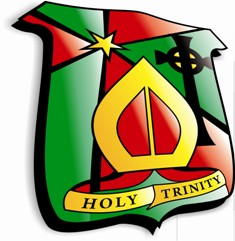 Test yourself on these misspelled words in the English language – very useful for GCSE Preparation!a lotaccidentallyare/ourbelievechose/choosedefinitelydifference embarrassenvironmentespeciallyexcitementexclamation markexerciseform/fromhappenedhumour/humorousinformation interestinglose/loosemaybenecessaryof/offopinionopportunityperformprincipal/principleprofessionalquite/quietright/writereceivestatisticssuccessfulsurelytheir/there/they’rethough/thoughtthrew/throughto/too/twowhere/were/we’reyour/you’re